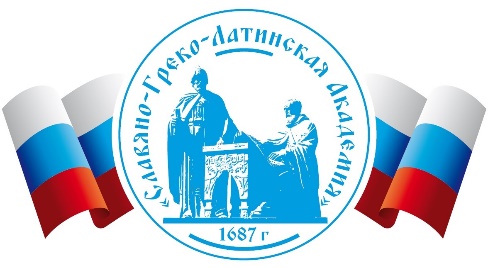 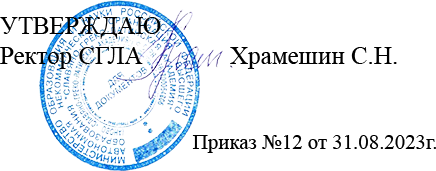 ПРОГРАММА ПРОИЗВОДСТВЕННОЙ ПРАКТИКИНаучно-исследовательской работыНаправление подготовки:38.04.04 Государственное и муниципальное управлениеНаправленность (профиль) подготовкиГосударственное управлениеУровень высшего образованияМагистратура2023 г.СОДЕРЖАНИЕОБЩИЕ ПОЛОЖЕНИЯВид и типы, способ и формы проведения ПрактикиВ соответствии с ФГОС ВО видом практики является – производственная практика (далее – Практика).Типом данного вида практики является:- научно-исследовательская работа.Способ проведения практики – стационарный и/или выездной.Форма проведения Практики:– непрерывно путем выделения в календарном учебном графике непрерывного пери- ода учебного времени для проведения практики в форме контактной работы.Цель, задачи и нормативно-правовая база ПрактикиЦель практики соотносится с общими целями программы магистратуры по направ- лению подготовки 38.04.04 Государственное и муниципальное управление, направленности (профилю) Государственное управление и направлена на углубление теоретической подготовки обучающегося и приобретение им практических навыков в сфере научно-исследовательской деятельности при подготовке магистерской диссертации.Задачами Практики являются:формирование у магистрантов специальных знаний в области организации и про- ведения научных исследований;развитие у магистрантов исследовательских способностей, в том числе при подго- товке магистерской диссертации.приобретение навыков сбора, анализа и обобщения научной информации, интер- претации научных результатов и их апробации, в том числе при подготовке магистерской диссертацииНормативную правовую базу разработки Практики составляют:Федеральный закон «Об образовании в Российской Федерации» от 29.12.2012 г.№ 273-ФЗ;Федеральный государственный образовательный стандарт высшего образованиямагистратура по направлению подготовки 38.04.04 Государственное и муниципальное управление, утвержденный приказом Минобрнауки России от 13 августа 2020 г. № 1000 (с дополнениями и изменениями);Приказ Минобрнауки России от 26.11.2020 г. № 1456 «О внесении изменений в федеральные государственные образовательные стандарты высшего образования»;Приказ Минобрнауки России от 27.02.2023 г. № 208 «О внесении изменений в федеральные государственные образовательные стандарты высшего образования»;Указ Президента РФ от 21.07.2020 г. № 474 «О национальных целях развития Российской Федерации на период до 2030 года»;Постановление Правительства РФ от 16.11.2020 г. № 1836 «О государственной информационной системе «Современная цифровая образовательная среда»;Федеральный проект «Молодые профессионалы (Повышение конкурентоспособ- ности профессионального образования)» в рамках Национального проекта «Образование» (утв. президиумом Совета при Президенте РФ по стратегическому развитию и националь- ным проектам, протокол от 24.12.2018 г. № 16);Федеральный проект «Кадры для цифровой экономики» в рамках Национальной программы «Цифровая экономика Российской Федерации» (утв. президиумом Совета при Президенте РФ по стратегическому развитию и национальным проектам, протокол от 04.06.2019 г. № 7);Постановление Правительства Российской Федерации от 18.04.2016 г. № 317 «О реализации национальной технологической инициативы»;Ведомственные программы цифровой трансформации, утвержденные Постанов- лением Правительства РФ от 10.10.2020 г. № 1646 «О мерах по обеспечению эффективно- сти мероприятий по использованию информационно-коммуникационных технологий в дея-тельности федеральных органов исполнительной власти и органов управления государ- ственными внебюджетными фондами»;Приказ Минобрнауки России от 06.04.2021 г. № 245 «Об утверждении Порядка организации и осуществления образовательной деятельности по образовательным про- граммам высшего образования – программам бакалавриата, программам специалитета, про- граммам магистратуры»;Приказ Минобрнауки России № 885, Минпросвещения России № 390 от 05.08.2020 г. «О практической подготовке обучающихся» (вместе с «Положением о практи- ческой подготовке обучающихся»);Приказ Минобрнауки России от 31.07.2020 г. № 860 «Об утверждении показате- лей, характеризующих общие критерии оценки качества условий осуществления образова- тельной деятельности организациями, осуществляющими образовательную деятельность по образовательным программам высшего образования»;Приказ Минобрнауки России от 26.03.2021 г. № 209 «Об утверждении Общих требований к определению нормативных затрат на оказание государственных (муници- пальных) услуг в сфере высшего образования и дополнительного профессионального обра- зования для лиц, имеющих или получающих высшее образование, молодежной политики, применяемых при расчете объема субсидии на финансовое обеспечение выполнения госу- дарственного (муниципального) задания на оказание государственных (муниципальных) услуг (выполнение работ) государственным (муниципальным) учреждением»;Справочник квалификационных требований к специальностям, направлениям подготовки, знаниям и умениям, которые необходимы для замещения должностей государ- ственной гражданской службы с учетом области и вида профессиональной служебной дея- тельности государственных гражданских служащих (подготовлен Министерством труда и социальной защиты Российской Федерации в соответствии с частью 8 статьи 12 Федераль- ного закона от 27 июля 2004 г. N 79-ФЗ «О государственной гражданской службе Россий- ской Федерации», ред. от 18.11.2020;Устав Автономной некоммерческой организации высшего образования «Славяно-Греко-Латинская Академия» (СГЛА)Локальные нормативные акты СГЛАПеречень планируемых результатов обучения при прохождении практики, соотнесенных с планируемыми результатами освоения образовательной программыПланируемые результаты освоения программы практики (перечень компетенций):Таблица планируемых результатов обучения по Практике, соотнесенных с планиру- емыми результатами освоениями программы магистратуры:Место Практики в структуре образовательной программыПрактика входит в Блок 2 «Практики» учебного плана подготовки магистранта по направлению подготовки 38.04.04 Государственное и муниципальное управление, направленности (профилю): Государственное управление и относится к обязательной части.Объем практики в зачетных единицах и ее продолжительности в академических часахВ соответствии с ОПОП ВО Практика проходится магистрантом в течении трех се- местров в рамках которых отводится следующее количество зачетных единиц и академических часов:СОДЕРЖАНИЕ ПРАКТИКИЭтапы практики и виды выполняемых работПрактика организуются в СГЛА путем выделения в календарном учебном графике непрерывного периода учебного времени.Практика проходит непосредственно в СГЛА, в том числе в структурном подразделении, предназначенном для проведения практической подготовки.Направление на практику осуществляется на основании заявления (см. Приложение А) и распорядительного акта Заявление подается в каждом семестре, отведенном для прохождения Практики. Заявление магистрант обязан подать Руководителю практики не позднее, чем за два месяца до начала практики в рамках очередного семестра.Для руководства практикой магистранту на весь период назначается руководитель Практики от СГЛА из числа лиц, относящихся к профессорско-преподавательскому составу кафедры (он же руководитель магистерской диссертации).В рамках каждого семестра Практика осуществляется в три этапа:подготовительный этап;научно-аналитический этап;результативно-оценочный этап.Виды выполняемых работ, конкретные результаты и содержание Практики в рамках каждого семестра фиксируются в индивидуальном задании магистранту. Типовое Индивидуальное задание по семестрам представлено в Приложениях Б-Г.Виды выполняемых работ направлены на достижение результатов практики и вклю-чают:‒ изучение теоретико-методологических основ проведения научно-исследовательской работы;‒ анализ и обработка данных в рамках собственных исследований, в том числе по теме магистерской диссертации;‒ участие в работе научных мероприятий Университета;апробация собственных научных исследований на научных конференциях СГЛА и (или) в рамках публикаций в научных изданиях.В составе Практики НИР проводятся аудиторные занятия семинарского типа, на которые отводится следующее количество часов:Тематический план аудиторных занятий:Самостоятельная работа включает изучение специальной и научной литературы по тематике исследования, участие в научных семинарах, конференциях и других научных ме- роприятиях, подготовку тезисов докладов и статей для опубликования в рецензируемых из- даниях.По окончании каждого семестра магистрант проходит промежуточную аттестацию по Практике в форме зачета с оценкой.Выбор, обоснование и утверждение темы научного исследованияНаучное исследование в период прохождения практики должно явиться основой подготовки выпускной квалификационной работы - магистерской диссертации.Выбор темы диссертационного исследования осуществляется из имеющегося на кафедре утвержденного перечня тем магистерских диссертаций (Приложение Д). Магистранту также предоставляется право самостоятельного выбора темы работы с обоснованием целесообразности ее разработки.Тема магистерской диссертации представляется на утверждение лишь тогда, когда установлены ее актуальность, проблемность, научное и прикладное значение, наличие условий для выполнения в намеченный срок и обеспечено должное научное руководство.Закрепление темы магистерской диссертации за магистрантом осуществляется в соответствии с календарным учебным графиком на основании его личного заявления (Приложение Е) и результатов прохождения Практики в рамках первого условного семестра (НИР 1).Не допускается выбор и утверждение темы, не соответствующей направлению подготовки и профилю образовательной программы.Требования к отчету по ПрактикеТиповую структуру работы определяют следующие, обязательные к применению, стандарты:ГОСТ 7.32.-2017. Отчет о научно-исследовательской работе. Структура и правила оформления;ГОСТ	Р	7.0.100–2018	«Библиографическая	запись.	Библиографическое описание. Общие требования и правила составления»ГОСТ Р 7.0.5-2018 Библиографическая ссылка. Общие требования и правила составления.Отчет о прохождении практики должен иметь следующую структуру:Введение.Основная часть (должна отражать результаты в соответствии с индивидуаль- ным заданием (2-3 раздела)).Заключение.Список использованных источников.Приложения.Примеры структуры и содержания отчетов по Практике НИР в зависимости от условного семестра (части НИР) представлены в Приложениях Ж-К.Основными требованиями, предъявляемыми к содержанию отчета по практике, яв- ляются следующие:во введении указываются: место и период практики, цель и задачи практики, крат- кий перечень основных работ и заданий, выполненных в процессе практики;в основной части отчета дается описание основных результатов, полученных в пе- риод прохождения практики, в соответствии с индивидуальным заданием. В случае невы- полнения индивидуального задания в отчете по практике отразить причины невыполнения.в заключении необходимо описать навыки и умения, приобретенные за время прак- тики и сформулировать индивидуальные выводы о практической значимости для себя пройденной практики.Основными требованиями, предъявляемыми к оформлению отчета по практике, яв- ляются следующие:отчет представляется в формате документа «Word» единым файлом, в названии которого указывается вид документа, тип практики и ФИО обучающегося: Отчет_НИР 1_Иванова ОП;отчет отпечатывается через 1,5 интервала с полями «Обычные»; номер шрифта - 14 Times New Roman; красная строка (отступ) – 1,25 см; текст на странице форматируется по ширине, проставляются переносы слов; объем 25-30 страниц;каждый раздел начинается с новой страницы; это же правило относится к дру- гим основным структурным элементам работы (введению, заключению, списку использо- ванных источников, приложениям).в отчет могут входить приложения (таблицы, графики, и т.п.). Приложения (ил- люстрационный материал) в общее количество страниц отчета не входят;качество напечатанного текста и оформление иллюстраций, таблиц должно удо- влетворять требованию их четкого воспроизведения;фамилии, названия учреждений, организаций, фирм и другие имена собственные приводят на языке оригинала;страницы отчета нумеруют арабскими цифрами с соблюдением сквозной нуме- рации по всему тексту, номер проставляется по центру нижней части листа без точки в конце номера;схемы, рисунки, таблицы и другой иллюстративный материал, расположенный на отдельных листах, включаются в общую нумерацию страниц, но не засчитываются в объем работы;титульный лист формируется в Личном кабинете обучающегося в соответству- ющем курсу разделе, размещается в отчете картинкой и включается в общую нумерацию страниц, однако номер страницы на титульном листе не проставляется;расчетный материал должен оформляться в виде таблиц, таблицу следует распо- лагать в отчете непосредственно после текста, в котором она упоминается впервые, или на следующей странице, на все приводимые таблицы должны быть ссылки в тексте отчета, каждая таблица должна иметь заголовок (см. табл. 4).Таблица 4 – Динамика основных социально-экономических показателей муници- пального образованияРисунки (графики, схемы, диаграммы и т.п.) следует располагать в работе непосред- ственно после текста, в котором они упоминаются впервые, или на следующей странице, иллюстрации могут быть в компьютерном исполнении, в том числе и цветные, на все ри- сунки должны быть даны ссылки в работе.Иллюстрации следует нумеровать арабскими цифрами порядковой нумерацией в пределах всего отчета. Если в отчете только одна иллюстрация, то ее обозначают - «Рису- нок» (без номера). Допускается нумеровать иллюстрации в пределах раздела. В этом случае номер иллюстрации состоит из номера раздела и порядкового номера рисунка, разделенных точкой. Например: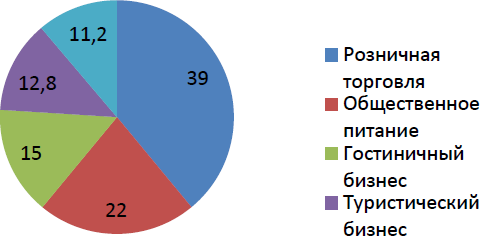 Рисунок 1 – Структура рынка франчайзингаНаиболее общими недостатками при прохождении практики и составлении отчета по ней являются:нарушение правил оформления отчетных документов (отчета о практике);отсутствие вспомогательных документальных материалов, подтверждающих проведение (выполнение) в ходе практики различных задач;отсутствие приложений (аналитических и вспомогательных таблиц);невыполнение выданного индивидуального задания;расплывчатость заключений студента о прохождении практики;отсутствие списка литературы и указание в нем новых нормативных актов, учебников и учебных пособий, а также статей из специализированных журналов.Организация работы магистранта при осуществлении исследований в пери- од прохождения ПрактикиВыполнение индивидуального задания по практике осуществляется обучающимся самостоятельно под руководством и текущим контролем руководителя практики от университета, закрепленного за ним.Магистрант несет персональную ответственность за:выполнение индивидуального задания;достоверность представленных данных и результатов;достоверность и актуальность используемых источников;своевременную загрузку отчета по практике в Личный кабинет.Особенности прохождения практики инвалидами и лицами с ограниченными возможностями здоровьяПрактика для обучающихся с ограниченными возможностями здоровья и инвалидов проводится с учетом особенностей их психофизического развития, индивидуальных воз- можностей и состояния здоровья.Для лиц с ограниченными возможностями здоровья и инвалидов, создаются специ- ально оборудованные рабочие места с учетом их особенностей, физиологии, а также психо- физического развития, индивидуальных возможностей, состояния здоровья, профессио- нального вида деятельности, характера труда, выполняемых трудовых функций.Материально-технические условия прохождения Практики, должны обеспечивать возможность беспрепятственного доступа практикантов из числа лиц с ограниченными возможностями здоровья и инвалидов к специально оборудованным рабочим местам, а также в туалетные комнаты и другие помещения, а также их пребывания в указанных по- мещениях Организации (в том числе наличие пандусов, подъемников, поручней, расширен- ных дверных проемов, лифтов; при отсутствии лифтов рабочее место должно располагаться на первом этаже здания).Не допускается использование практиканта на должностях и работах, противопоказанных лицам с ограниченными возможностями и инвалидам.ФОРМЫ ОТЧЕТНОСТИ ПО РЕЗУЛЬТАТАМ ПРАКТИКИПакет документов по практике на каждого обучающегося включает:заявление о направлении на практику (в каждом семестре);индивидуальное задание на практику (в каждом семестре);отчет по практике (в каждом семестре).По результатам Практики, в течение 5-и дней после ее окончания, обучающийся обя- зан загрузить в личный кабинет обучающегося вышеуказанные документы, свидетельству- ющие о выполнении индивидуального задания и закреплении знаний, умений, приобрете- нии практического опыта, сформированности компетенций.Обучающиеся, не выполнившие программу практики по уважительной причине, направляются на практику повторно в свободное от учебы время.Обучающиеся, не выполнившие программу практики без уважительной причины или получившие по ее итогам неудовлетворительную оценку и не ликвидировавшие в установ- ленные сроки академическую задолженность, подлежат отчислению из вуза в установлен- ном порядке как имеющие академическую задолженность.ОЦЕНОЧНЫЕ СРЕДСТВА ДЛЯ ПРОВЕДЕНИЯ ПРОМЕЖУТОЧНОЙ АТ- ТЕСТАЦИИ ОБУЧАЮЩИХСЯ ПО ПРАКТИКЕОценочные средства для проведения промежуточной аттестации обучающихся по итогам Практики представлены в Приложении Л и являются неотъемлемой частью настоящей программы.ПЕРЕЧЕНЬ УЧЕБНОЙ ЛИТЕРАТУРЫ И РЕСУРСОВ СЕТИ ИНТЕРНЕТ, НЕОБХОДИМЫХ ДЛЯ ПРОХОЖДЕНИЯ ПРАКТИКИОсновная литература:Сафронова,   Т.Н.   Основы   научных   исследований:    учебное    пособие    / Т.Н. Сафронова, А.М. Тимофеева; Министерство образования и науки Российской Федера- ции, Сибирский Федеральный университет. - Красноярск: Сибирский федеральный универ- ситет, 2015. - 131 с.: табл., ил. - ISBN 978-5-7638-3170-2; [Электронный ресурс]. - URL: http://biblioclub.ru/index.php?page=book&id=435828Основы научных исследований: практикум: [16+] / сост. Ю.В. Устинова, И.Ю. Рез- ниченко, Е.Ю. Титоренко; Кемеровский государственный университет. – Кемерово: Кеме- ровский государственный университет, 2019. – 112 с. – Режим доступа: по подписке. – URL: https://biblioclub.ru/index.php?page=book&id=573820 .Дополнительная литература:Андреев Г.И. и др. Основы научной работы и методология диссертационного ис- следования.	М.:	Финансы	и	статистика,	2012.	296	с. http://biblioclub.ru/index.php?page=book&id=221203Овчаров А.О. Актуальные проблемы современных научных исследований: мето- дология, экономика, статистика. М.: Директ-Медиа, 2013. 143 с. http://biblioclub.ru/index.php?page=book&id=215311Нормативно-правовые акты//Справочная правовая система «Гарант» (в актуальной версии):Конституция Российской Федерации Гражданский кодекс Российской Федерации Трудовой кодекс Российской Федерации Кодекс Российской Федерации об административных правонарушениях Федеральный закон «О государственной гражданской службе Российской Федерации» от 27.07.2004 № 79-ФЗ Федеральный закон «Об общих принципах организации законодательных (пред- ставительных) и исполнительных органов государственной власти субъектов Российской Федерации» от 06.10.1999 № 184-ФЗ Федеральный закон от 06.10.2003 N 131-ФЗ «Об общих принципах организации местного самоуправления в Российской Федерации» Ресурсы информационно-телекоммуникационной сети «Интернет»Гарант: справочно-правовая система [Электронный ресурс]. – Режим доступа: https://internet.garant.ru/ Официальный сайт Министерства финансов РФ [Электронный ресурс]. – Режим доступа: http://www.minfin.ru/ruОфициальный сайт Федеральной службы государственной статистики [Электрон- ный ресурс]. – Режим доступа: http://www.gks.ru/https://online.muiv.ru/lib/ - электронная библиотека Московского университета им. С.Ю.Виттеhttp://www.edulib.ru/ – центральная библиотека образовательных ресурсовhttp://www.edu.ru/ – библиотека федерального портала «РОССИЙСКОЕ ОБРА- ЗОВАНИЕ».ПЕРЕЧЕНЬ ИНФОРМАЦИОННЫХ ТЕХНОЛОГИЙ, ИСПОЛЬЗУЕМЫХ ПРИ ПРОВЕДЕНИИ ПРАКТИКИ, ВКЛЮЧАЯ ПЕРЕЧЕНЬ ПРОГРАММНОГО ОБЕСПЕЧЕНИЯ И ИНФОРМАЦИОННЫХ СПРАВОЧНЫХ СИСТЕМОфициальный сайт Университета: адрес ресурса - http://www.muiv.ru/, на кото- ром содержатся сведения об образовательной организации и ее подразделениях, локальные нормативные акты, сведения о реализуемых образовательных программах, их учебно- методическом и материально-техническом обеспечении, а также справочная, оперативная и иная информация. Через официальный сайт обеспечивается доступ всех участников обра- зовательного процесса к различным сервисам и ссылкам, в том числе ресурсам электронной библиотечной системы и др.;Личный кабинетhttps: https://sgla.ru/lichniy_kabinet/ - позволяет формировать личные кабинеты обучающихся, преподавателей, заведующих кафедрами, деканов факультетов и обеспечивать взаимодействие между участниками образовательного процесса;Средства электронной информационно-образовательной среды СГЛА обеспечивают:доступ к учебным планам, рабочим программам дисциплин (модулей), практик, к изданиям электронных библиотечных систем и электронным образовательным ресурсам, указанным в рабочей программе, через личный кабинет студента и преподавателя;Каждый обучающийся обеспечен индивидуальным неограниченным доступом к электронно-библиотечной системе, содержащей издания учебной, учебно-методической и иной литературы по основным изучаемым дисциплинам и сформированной на основании прямых договоров с правообладателями.Кроме того, при прохождении практики в профильной организации Магистранты обеспечиваются доступом к пользованию программными продуктами, имеющимися в рас- поряжении организации.Научная электронная библиотека eLIBRARY.RU: http://elibrary.ruСПС «Гарант» и др.;ОПИСАНИЕ МАТЕРИАЛЬНО-ТЕХНИЧЕСКОЙ БАЗЫ, НЕОБХОДИМОЙ ДЛЯ ПРОХОЖДЕНИЯ ПРАКТИКИМагистранты обеспечиваются материально-техническим оборудованием и библиотеч- ными фондами вуза. Каждый практикант имеет доступ к компьютерным технологиям, мульти- медийному оборудованию.ПРИЛОЖЕНИЯПриложение АЗаявлениеПрошу	разрешить	мне	прохождение	производственной	практики,	научно- исследовательской работы в СГЛА(наименование организации)в период с «    »	г. по «   »	г.Расходы, связанные с выездом до места практики и обратно, а также расходы по прожива- нию в период практики принимаю на себя. В выплате суточных и возмещении дополни- тельных расходов не нуждаюсь.Направление подготовки программы: 38.04.04 Государственное и муниципальное управле- ниеНаправленность (профиль) подготовки: Государственное упрвление Контактный телефон студента  	Дата	г.	Подпись  	Приложение БРуководитель практики от СГЛА 	/	/«__»	20	г.ИНДИВИДУАЛЬНОЕ ЗАДАНИЕМагистранту  	Группа  	Направление подготовки 38.04.04 Государственное и муниципальное управлениеНаправленность программы – Государственное управлениеВид практики – Производственная практикаТип практики – Научно-исследовательская работа1 Период практики с	20	г. по	20	г.Профильное структурное подразделение СГЛА Кафедра _________________________________________С требованиями охраны труда, техники безопасности, пожарной безопасности, а также правилами внутреннего трудового распорядка в Организации ознакомлен. 	/	/Подпись	ФИО обучающегосяСодержание практикиПланируемые результаты практикиПриложение ВРуководитель практики от СГЛА 	/	/«__»	20	г.ИНДИВИДУАЛЬНОЕ ЗАДАНИЕМагистранту  	Группа  	Направление подготовки 38.04.04 Государственное и муниципальное управлениеНаправленность программы – Государственное управлениеВид практики – Производственная практикаТип практики – Научно-исследовательская работа2 Период практики с	20	г. по	20	г.Профильное структурное подразделение СГЛА  ___________________________С требованиями охраны труда, техники безопасности, пожарной безопасности, а также правилами внутреннего трудового распорядка в Организации ознакомлен. 	/	/Подпись	ФИО обучающегосяСодержание практикиПланируемые результаты практикиПриложение ГРуководитель практики от СГЛА 	/	/«__»	20	г.ИНДИВИДУАЛЬНОЕ ЗАДАНИЕМагистранту  	Группа  	Направление подготовки 38.04.04 Государственное и муниципальное управлениеНаправленность программы – Государственное управлениеВид практики – Производственная практикаТип практики – Научно-исследовательская работа 3Период практики с	20	г. по	20	г.Профильное структурное подразделение СГЛА  _________________________С требованиями охраны труда, техники безопасности, пожарной безопасности, а также правилами внутреннего трудового распорядка в Организации ознакомлен. 	/	/Подпись	ФИО обучающегосяСодержание практикиПланируемые результаты практикиПриложение ДПеречень тем выпускных квалификационных работ (магистерских диссертаций)Анализ и оценка системы гарантий государственных гражданских (или муници- пальных) служащих и повышение ее эффективности.Анализ и оценка системы критериев эффективности деятельности (на выбор: ор- ганов государственной власти; губернаторов; органов муниципального управления; терри- ториальных органов исполнительной власти; государственных служащих; муниципальных служащих) и мероприятия по ее совершенствованию.Государственно-частное партнёрство как эффективный инструмент реализации инфраструктурных проектов для развития малого предпринимательства.Институт государственной службы в Российской Федерации: комплекс мер по его совершенствованию.Институт управления государственными (или муниципальными) закупками: анализ ключевых проблем и направления его совершенствования.Исследование качества предоставления государственных и муниципальных услуг в различных формах на основе сравнительного подходаИсследование системы социальной защиты (на выбор: пенсионеров; инвалидов; безработных; детей-сирот; многодетных семей; молодых семей; малообеспеченных граж- дан; инфицированных ВИЧ) и разработка предложений по ее совершенствованию.Комплексная оценка действующей системы борьбы с коррупцией и программа мер по ее совершенствованию.Модернизация системы предоставления государственных услуг по принципу«одного окна»Развитие института наставничества на государственной гражданской службе.Развитие информационно-телекоммуникационных технологий в государствен- ном (или муниципальном) управлении.Развитие инфраструктурного обеспечения малого предпринимательства в реги-оне.Развитие системы стратегического планирования на примере субъекта РФРазработка	направлений	государственного	управления	социально-экономическим развитием территорий.Разработка направлений совершенствования государственной политики по раз- витию особых экономических зон.Разработка направлений совершенствования деятельности государственного (или муниципального) учреждения.Разработка рекомендаций по совершенствованию системы мотивации государ- ственных служащих (или муниципальных служащих).Разработка рекомендаций по внедрению корпоративной культуры в управленче- скую практику государственной гражданской службы.Система управления профессиональным развитием государственных граждан- ских служащих: оценка качества и программа ее совершенствования.Совершенствование государственной (на выбор: демографической социально- экономической, социальной, инновационной, миграционной, в сфере культуры, в сфере науки и высшего образования, по формированию здорового образа жизни, молодежной и т.д.) политики на примере субъекта РФ.Совершенствование механизма государственно-частного партнерства.Совершенствование системы (на выбор: формирования, управления, оценки) кадрового резерва органов государственной власти (или органов муниципального управле- ния).Совершенствования системы оценки профессиональной пригодности государ- ственных (или муниципальных) служащихСовершенствование системы предоставления публичных услуг в сфере (на вы- бор: образования, здравоохранения, культуры и т.д.)Формирование эффективных механизмов государственной (или муниципальной) поддержки малого предпринимательства.Приложение ЕЗаведующему кафедрой ________________от обучающегося _ курса факультета ___________________ фамилия  	имя  	отчество  	№ договора/студ. билета  	ЗАЯВЛЕНИЕПрошу Вас утвердить мне тему выпускной квалификационной работы(название темы)Магистерская программа «Государственное управление»Контактный телефон обучающегося  	Электронная почта:  	 	 	 	 	 	 	 	 	 	 	 	 	 	 	 	Дата		Подпись  	- . - . - . - . - . - . - . - . - . - . - . - . - . - . - . - . - . - . - . - . - . - . - . - . - . - . - . - . -«СОГЛАСОВАНО»	Заведующий кафедрой ________________________Научный руководитель  	(ученая степень, звание, фамилия и инициалы)Приложение ЖФакультет _________________________Кафедра _____________________________ Направление 38.04.04 Государственное и муниципальное управление Магистерская программа «Государственное управление»О Т Ч Е То прохожденииПроизводственной практики/вид практики/Научно-исследовательская работа 1 (2)(3)/тип практики/Студента  	Место прохождения практики СГЛАПериод прохождения практики с	по  	Москва, 20 	Пояснительная запискас обоснованием темы магистерской диссертации и приложением плана исследованияОГЛАВЛЕНИЕВВЕДЕНИЕ………………………………………………………………………………..ОБОСНОВАНИЕ ТЕМЫ НАУЧНОГО ИССЛЕДОВАНИЯПЛАН ИССЛЕДОВАНИЯЗАКЛЮЧЕНИЕ…………………………………………………………………………….СПИСОК ИСПОЛЬЗОВАННЫХ ИСТОЧНИКОВ………………………………………ПРИЛОЖЕНИЯ ……………………………………………………………………………Приложение ИФакультет экономики и финансовКафедра экономики городского хозяйства и сферы обслуживания Направление 38.04.01 Государственное и муниципальное управление Магистерская программа «Государственная и муниципальная служба»О Т Ч Е То прохожденииПроизводственной практики/вид практики/Научно-исследовательская работа 2/тип практики/Студента  	Место прохождения практики ЧОУВО МУ им. С.Ю. ВиттеПериод прохождения практики с	по  	Москва, 20 	Рефератпо результатам обзора исследований по теме магистерской диссертации«Развитие государственно-общественного партнерства в сфере жилищного хозяйства»ОГЛАВЛЕНИЕВВЕДЕНИЕ…………………………………………………………………………………ЖИЛИЩНОЕ ХОЗЯЙСТВО КАК ОТРАСЛЬ ЭКОНОМИКИ И СОЦИАЛЬНО- ЭКОНОМИЧЕСКАЯ СИСТЕМА …………………………………………………………………РОЛЬ ИНСТИТУТА ГОСУДАРСТВЕННО-ОБЩЕСТВЕННОГО ПАРТНЕРСТВА В ЖИЛИЩНОЙ СФЕРЕ ………………………………………………………………………….ЗАКЛЮЧЕНИЕ…………………………………………………………….......................СПИСОК ИСПОЛЬЗОВАННЫХ ИСТОЧНИКОВ……………………………………..ПРИЛОЖЕНИЯ…………………………………………………………….......................(примечание: при наличии научной публикации в приложении к отчету представить информацию о ней с указанием выходных данных)Приложение ЛОЦЕНОЧНЫЕ СРЕДСТВАПО ПРОИЗВОДСТВЕННОЙ ПРАКТИКЕНАУЧНО-ИССЛЕДОВАТЕЛЬСКОЙ РАБОТЕНаправление подготовки38.04.04 Государственное и муниципальное управлениеНаправленность (профиль) подготовкиГосударственное управлениеУровень высшего образованияМагистратура2023 г.Общие положенияОценочные средства для проведения промежуточной аттестации по Практике представлены фондом оценочных средств, который включает в себя:–	перечень оцениваемых компетенций, сформированных в процессе прохожде- ния Практики;описание показателей и критериев оценивания компетенций, описание шкал оценивания;методические материалы, определяющие процедуры оцениванияОписание элементов фонда оценочных средств по ПрактикеПеречень оцениваемых компетенций и индикаторов достижения компетенций, сформированных в процессе прохождения Практики.Основными этапами формирования компетенций при прохождении Практики явля- ются последовательное прохождение содержательно связанных между собой разделов практики. Изучение каждого раздела предполагает овладение студентами необходимыми элементами компетенций и их индикаторов на уровне знаний, навыков и умений.При выставлении оценки учитывается качество представленных магистрантом мате- риалов.Таблица 1 - Контролируемые компетенцииТаблица 2 - Планируемые результаты обучения по практике, соотнесенные с плани- руемыми результатами освоениями программы магистратурыТаблица 3 - Перечень компетенций и индикаторов их достижения с указанием этапов их формирования в процессе прохождения ПрактикиОписание показателей и критериев оценивания компетенций, описание шкал оцениванияПромежуточная аттестация по итогам всех этапов Практики проводится с целью вы- явления соответствия уровня теоретических знаний, практических умений и навыков в форме зачета с оценкой.Оценка по Практике выставляется в ведомость, электронную зачетную книжку маги- странта, а в последующем в приложение к диплому.Оценки выставляются по стобалльной шкале, с последующим переводом в четырех- балльную следующим образом:–100-85 баллов – зачтено с оценкой отлично;–84-66 баллов – зачтено с оценкой хорошо;–65-50 баллов – зачтено с оценкой удовлетворительно;–49 и менее – не зачтено с оценкой неудовлетворительно. Шкалы и показатели оценивания представлены в таблице 4:Таблица 4 – Критерии оценивания по итогам прохождения ПрактикиМетодические материалы, определяющие процедуры оцениванияОценивание результатов практики происходит в два этапа.Проверка правильности составления отчета по формальным признакам и загрузки Оценивание уровня сформированности компетенций на основе содержания отчетов о Практике.Таблица 5 - Примерный перечень заданий                    Автономная некоммерческая организация высшего образования                    Автономная некоммерческая организация высшего образования                          «СЛАВЯНО-ГРЕКО-ЛАТИНСКАЯ АКАДЕМИЯ»ОПК-7Способен осуществлять научно-исследовательскую, экспертно-аналитическую и педаго- гическую деятельность в профессиональной сфереПК-4Способен применять методы и специализированные средства для аналитической работыи научных исследованийКоды компе- тенцийИндикаторыПланируемые результаты обучения,соответствующие формируемым компетенциям ОПОППланируемые результаты обучения,соответствующие формируемым компетенциям ОПОППланируемые результаты обучения,соответствующие формируемым компетенциям ОПОПКоды компе- тенцийИндикаторыЗнатьУметьВладетьОПК-7ОПК-7.1 Применяет методы и инструмен- ты	научно-исследовательской деятельности в про- фессиональной сфере- основные направ- ления современных отечественных и (или) зарубежных исследований в профессиональнойобласти- оценивать полу- ченные результаты отечественных и (или) зарубежных исследователей в профессиональнойобласти- современными ме- тодами и инструмен- тами	научно- исследовательской деятельностиКоды компе- тенцийИндикаторыПланируемые результаты обучения,соответствующие формируемым компетенциям ОПОППланируемые результаты обучения,соответствующие формируемым компетенциям ОПОППланируемые результаты обучения,соответствующие формируемым компетенциям ОПОПКоды компе- тенцийИндикаторыЗнатьУметьВладетьОПК-7.2 Осуществ- ляет	экспертно- аналитическую дея- тельность в профес- сиональной сфере- алгоритм проведе- ния аналитической работы и методы экспертных оценок- осуществлять экс- пертную и аналити- ческую деятельно- сти и обосновывать полученные резуль-таты- навыками представ- ления результатов проведенного иссле- дованияОПК-7.3 Осуществ- ляет педагогическую деятельность в про- фессиональной сфере- методы и инстру- ментальные сред- ства, способствую- щие интенсифика- ции познавательной деятельности- применять методы и инструментальные средства, способ- ствующие интенси- фикации познава- тельной деятельно- сти, в профессио-нальной деятельно- сти- методами и инстру- ментальными сред- ствами, способству- ющими интенсифи- кации познавательной деятельности в про- фессиональной дея- тельностиПК-4ПК-4.1 Используетобщие и специальные методы и приемы для проведения аналити- ческой работы инаучных исследова- ний- общие и специаль-ные методы и прие- мы для проведения аналитической ра- боты и научных исследований- выявлять актуаль-ные направления и составлять про- грамму исследова- ний в соответствии с избранной темой- навыками научногопоиска, обработки и систематизации ин- формации, том числе при подготовке маги- стерской диссертацииПК-4ПК-4.2	Использует специализированные средства для анали- тической		работы	и научных		исследова- ний- специализирован- ные средства для аналитической ра- боты и научных исследований- проводить само- стоятельные иссле- дования в соответ- ствии с разработан- ной программой (планом)- методами и специа- лизированными сред- ствами для проведе- ния аналитической работы и научных исследованийПериоды прохождения ПрактикиТрудоемкость в зачетных единицахТрудоемкость в часах1 условный семестр82882 условный семестр82883 условный семестр8288Итого24864Этапы практикиВид занятияТрудоемкость в зачетных единицах1 условный семестрПрактическое занятие122 условный семестрПрактическое занятие123 условный семестрПрактическое занятие12ИтогоИтого36№ п/пНаименование темыВсего часовПервый условный семестрПервый условный семестрПервый условный семестр1.Тема 1. Научная деятельность как система знаний42.Тема 2. Методологическая база и формы научного исследования8Итого часов за семестрИтого часов за семестр12Второй условный семестрВторой условный семестрВторой условный семестр3.Тема 3. Методики и особенности осуществления научно-исследовательскойдеятельности в предметной области44.Тема 4. Способы проведения НИ в образовательной организации8Итого часов за семестрИтого часов за семестр12Третий условный семестрТретий условный семестрТретий условный семестр6.Тема 5. Методы оценки и анализа технологии генерирования авторского обос-нования новых идей45.Тема 6. Особенности исследования и методика изучения явлений и тенденцийразвития социально-экономических систем8Итого часов за семестрИтого часов за семестр12Итого за период обученияИтого за период обучения36Показатели202020212022ИзмененияИзмененияИзмененияИзмененияПоказатели2020202120222021/20202021/20202022/20212022/2021Показатели202020212022+/-%+/-%Стоимость проданной продук-ции (услуг) в действовавших ценах, тыс. руб.Полная себестоимость продан- ной продукции (услуг), тыс.руб.Среднегодовая численностьработников, чел.…Руководителю практикиРуководителю практикиРуководителю практикиРуководителю практики(фамилия, инициалы)от обучающегосякурсаформа обучениянаправление подготовки (специальность)направление подготовки (специальность)направление подготовки (специальность)направление подготовки (специальность)профиль (специализация, направленность)*профиль (специализация, направленность)*профиль (специализация, направленность)*профиль (специализация, направленность)*фамилияимяотчество№ договора/студ. билетаконтактный телефон (обучающегося)контактный телефон (обучающегося)контактный телефон (обучающегося)контактный телефон (обучающегося)e.mail:   	e.mail:   	e.mail:   	e.mail:   	Название этапаСодержание практикиПланируе- мые резуль-таты прак- тикиОтметка о выполне- нииОбоснование темы магистерской дис- сертации с прило- жением плана ис- следования (под- готовка введения исследования)Провести анализ результатов российских и (или) зарубежных научных исследований в об- ласти государственного и муниципального управления для определения актуальных направлений исследования и выбора темы соб-ственного научного исследованияОПК-7.1,ОПК-7.3, ПК- 4.1Обоснование темы магистерской дис- сертации с прило- жением плана ис- следования (под- готовка введения исследования)Обосновать актуальность темы исследования(магистерской диссертации)ОПК-7.1,ОПК-7.3, ПК- 4.1Обоснование темы магистерской дис- сертации с прило- жением плана ис- следования (под- готовка введения исследования)Определить объект, предмет, цель и задачи ис-следованияОПК-7.1,ОПК-7.3, ПК- 4.1Обоснование темы магистерской дис- сертации с прило- жением плана ис- следования (под- готовка введения исследования)Выявить перспективные направления и составитьпрограмму исследований (план) в соответствии с избранной темойОПК-7.1,ОПК-7.3, ПК- 4.1В течение 5 дней после окончания практикиОформление отчета и представление отчетных документов руководителю посредством их за- грузки в Личный кабинет обучающегося-Коды и содержание компетенцийИндикаторыОПК-7 Способен осуществлять науч- но-исследовательскую, экспертно- аналитическую и педагогическую дея- тельность в профессиональной сфереОПК-7.1 Применяет методы и инструменты научно- исследовательской деятельности в профессиональной сфереОПК-7.3 Осуществляет педагогическую деятельность в профессиональной сфереПК-4	Способен применять методы и специализированные средства для ана- литической работы и научных иссле-дованийПК-4.1 Использует общие и специальные методы и при- емы для проведения аналитической работы и научных исследованийНазвание этапаСодержание практикиПланируе- мые резуль-таты прак- тикиОтметка о выполне- нииАнализ россий- ских и (или) зару- бежных научных исследований и подготовка анали- тического матери- ала по результатам обзора источнико- вой базы (подго- товка первой гла- вы исследования)Изучить отечественную и (или) зарубежную литературу за последние 5 лет по теме исследо- вания, понять проблему и противоречия в раз- витии предмета исследования, изучить поня-тийно-категориальный аппаратОПК-7.1, ПК- 4.1Анализ россий- ских и (или) зару- бежных научных исследований и подготовка анали- тического матери- ала по результатам обзора источнико- вой базы (подго- товка первой гла- вы исследования)Подготовить аналитический материал по ре- зультатам исследования источниковой базы, в рамках которого обобщить теоретические взгляды исследователей, раскрывающие сущ-ность предметной области избранной темыОПК-7.1, ПК- 4.1Анализ россий- ских и (или) зару- бежных научных исследований и подготовка анали- тического матери- ала по результатам обзора источнико- вой базы (подго- товка первой гла- вы исследования)Исследовать методологию анализа и системыключевых характеристик (показателей), рас- крывающих предметную область исследованияОПК-7.1, ПК- 4.1В течение 5 дней после окончания практикиОформление отчета и представление отчетных документов руководителю посредством их за- грузки в Личный кабинет обучающегося-Коды и содержание компетенцийИндикаторыОПК-7 Способен осуществлять науч- но-исследовательскую, экспертно- аналитическую и педагогическую дея- тельность в профессиональной сфереОПК-7.1 Применяет методы и инструменты научно- исследовательской деятельности в профессиональной сфереОПК-7.2 Осуществляет экспертно-аналитическую дея- тельность в профессиональной сфереПК-4	Способен применять методы и специализированные средства для ана- литической работы и научных иссле-дованийПК-4.1 Использует общие и специальные методы и при- емы для проведения аналитической работы и научных исследованийНазвание этапаСодержание практикиПланируе- мые резуль-таты прак- тикиОтметка о выполне- нииВыполнение			ана- литической		части работы в области профессиональной деятельности. Об- работка и анализ данных по итогам выполнения науч- но- исследовательской работы (подготов- ка	второй	главы исследования)Определить методы и специализированные средства для аналитической работы и научных исследований, определяемых избранной темой и возможностью применения современныхтехнологийОПК-7.2, ПК-4.1, ПК-4.2Выполнение			ана- литической		части работы в области профессиональной деятельности. Об- работка и анализ данных по итогам выполнения науч- но- исследовательской работы (подготов- ка	второй	главы исследования)Повести анализ и обработку эмпирических дан-ных по теме исследования в соответствии с утвержденной структуройОПК-7.2, ПК-4.1, ПК-4.2Выполнение			ана- литической		части работы в области профессиональной деятельности. Об- работка и анализ данных по итогам выполнения науч- но- исследовательской работы (подготов- ка	второй	главы исследования)Сформулировать выводы и основные положения, характеризующие объектно-предметную область профессиональных интересов, выявленные в ходеисследования в рамках второй главы диссертацииОПК-7.2, ПК-4.1, ПК-4.2Выполнение			ана- литической		части работы в области профессиональной деятельности. Об- работка и анализ данных по итогам выполнения науч- но- исследовательской работы (подготов- ка	второй	главы исследования)Осуществить апробацию результатов собствен- ного проводимого научного исследования в фор- ме научной статьи (доклада) на научных меро-приятиях (конференциях, форумах и т.п.)ОПК-7.2, ПК-4.1, ПК-4.2В течение 5 дней после окончания практикиОформление отчета и представление отчетных документов руководителю посредством их за- грузки в Личный кабинет обучающегося-Коды и содержание компетенцийИндикаторыОПК-7 Способен осуществлять науч- но-исследовательскую, экспертно- аналитическую и педагогическую дея-тельность в профессиональной сфереОПК-7.2 Осуществляет экспертно-аналитическую дея- тельность в профессиональной сфереПК-4	Способен применять методы и специализированные средства для ана- литической работы и научных иссле- дованийПК-4.1 Использует общие и специальные методы и при- емы для проведения аналитической работы и научных исследованийПК-4.2 Использует специализированные средства для аналитической работы и научных исследованийОПК-7Способен осуществлять научно-исследовательскую, экспертно-аналитическую и педа- гогическую деятельность в профессиональной сфереПК-4Способен применять методы и специализированные средства для аналитической рабо-ты и научных исследованийКоды компе- тенцийИндикаторыПланируемые результаты обучения,соответствующие формируемым компетенциям ОПОППланируемые результаты обучения,соответствующие формируемым компетенциям ОПОППланируемые результаты обучения,соответствующие формируемым компетенциям ОПОПКоды компе- тенцийИндикаторыЗнатьУметьВладетьОПК-7ОПК-7.1 Применяет методы и инструмен- ты	научно-исследовательской деятельности в про- фессиональной сфере- основные направ- ления современных отечественных и (или) зарубежных исследований впрофессиональной области- оценивать полу- ченные результаты отечественных и (или) зарубежных исследователей впрофессиональной области- современными ме- тодами и инструмен- тами	научно- исследовательской деятельностиОПК-7ОПК-7.2 Осуществ- ляет	экспертно- аналитическую дея- тельность в профес- сиональной сфере- алгоритм проведе- ния аналитической работы и методы экспертных оценок- осуществлять экс- пертную и аналити- ческую деятельно- сти и обосновывать полученные резуль-таты- навыками представ- ления результатов проведенного иссле- дованияОПК-7ОПК-7.3 Осуществ- ляет педагогическую деятельность в про- фессиональной сфере- методы и инстру- ментальные сред- ства, способствую- щие интенсифика- ции познавательной деятельности- применять методы и инструментальные средства, способ- ствующие интенси- фикации познава- тельной деятельно- сти, в профессио- нальной деятельно-сти- методами и инстру- ментальными сред- ствами, способству- ющими интенсифи- кации познавательной деятельности в про- фессиональной дея- тельностиПК-4ПК-4.1 Использует общие и специальные методы и приемы для проведения аналити- ческой работы и научных исследова-ний- общие и специаль- ные методы и прие- мы для проведения аналитической ра- боты и научных исследований- выявлять актуаль- ные направления и составлять про- грамму исследова- ний в соответствии с избранной темой- навыками научного поиска, обработки и систематизации ин- формации, том числе при подготовке маги- стерской диссертацииКоды компе- тенцийИндикаторыПланируемые результаты обучения,соответствующие формируемым компетенциям ОПОППланируемые результаты обучения,соответствующие формируемым компетенциям ОПОППланируемые результаты обучения,соответствующие формируемым компетенциям ОПОПКоды компе- тенцийИндикаторыЗнатьУметьВладетьПК-4.2	Использует специализированные средства для анали- тической		работы	и научных		исследова- ний- специализирован- ные средства для аналитической ра- боты и научных исследований- проводить само- стоятельные иссле- дования в соответ- ствии с разработан- ной программой (планом)- методами и специа- лизированными сред- ствами для проведе- ния аналитической работы и научных исследований№Наименование этапаФорма отчета по итогам Практики (оценоч- ное средство)Формируемые ком- петенции1. Первый условный семестр1. Первый условный семестр1. Первый условный семестр1. Первый условный семестр1.Обоснование темы маги- стерской диссертации с приложением плана иссле-дованияПояснительная записка с обоснованием темы магистерской диссертации и приложением пла- на исследованияОПК-7.1, ОПК-7.3, ПК-4.12. Второй условный семестр2. Второй условный семестр2. Второй условный семестр2. Второй условный семестр2.Анализ российских и (или) зарубежных научных ис- следований и подготовка аналитического материалапо результатам обзора ис- точниковой базыРеферат по результатам обзора исследований по теме магистерской диссертацииОПК-7.1, ПК-4.13.Третий условный семестр3.Третий условный семестр3.Третий условный семестр3.Третий условный семестр3.Выполнение аналитической части работы в области профессиональной деятель- ности. Обработка и анализ данных по итогам выполне- ния	научно-исследовательской работыРеферат с обоснованием выводов и основных положений по результатам проведенного иссле- дования в рамках второй главы магистерской диссертации и апробация результатов собствен- ного проводимого научного исследования в форме научной статьи (доклада) на научныхмероприятиях (конференциях, форумах и т.п.)ОПК-7.2, ПК-4.1, ПК- 4.2Показатели оценивания«Зачтено» (отлично)«Зачтено» (хорошо)«Зачтено»(удовлетворительно)«Не зачтено» (неудовлетвориьтельно)Отчет о прохожде- нии практики и от- веты на заданияМагистрант:своевременно, качественно выполнил весь объем работы, требуемый программой прак- тики и индивидуальным зада- нием;оформил отчет, полностью соответствующий требовани- ям к правилам оформления;-	- на защите показал глубокую теоретическую, методическую подготовку при формулировании выводов по практике.Магистрант:своевременно выполнил весь объем работы, требуемый программой практи- ки и индивидуальным заданием с не- значительными отклонениями от каче- ственных параметров;оформил отчет, в целом, соответству- ющий требованиям к правилам оформ- ления;-- на защите показал хорошую теорети- ческую, методическую подготовку при формулировании выводов по практикеМагистрант:своевременно выполнил весь объем работы, требуемый про- граммой практики и индивидуаль- ным заданием со значительными отклонениями от качественных параметров;оформил отчет с нарушениями требований к правилам оформле- ния;-- на защите показал слабую теоре- тическую, методическую подго- товку при формулировании выво- дов по практике, допускал ошибкиМагистрант:не выполнил программу прак- тики и индивидуальное задание в полном объеме;оформил отчет, со значитель- ными отклонениями от требо- ваний к правилам оформления;владеет фрагментарными зна- ниями, не способен самостоя- тельно продемонстрировать наличие знаний при формули- ровании выводов по практикеЗадания, раскрывающие уровень освоения компетенцийПроверяемая компе- тенцияТруды каких российских и (или) зарубежных авторов вы проанализировали привыборе темы исследования?ОПК-7 (7.1)Какие методы научного исследования вам известны?ОПК-7 (7.1). ПК-4(4.1)Назовите основные принципы составления программы научных исследований.ПК-4 (4.1)Дайте характеристику известных вам методам экспертных оценокОПК-7 (7.2)Назовите методы и инструментальные средства, способствующие интенсифика-ции познавательной деятельностиОПК-7 (7.3)Какие методы и приемы проведения аналитической работы вы использовали7ПК-4 (4.1)Какие специализированные средства для аналитической работы и научных иссле-дований вы использовали?ПК-4 (4.2)В чем заключается актуальность темы Вашего научного исследования?ПК-4 (4.1)